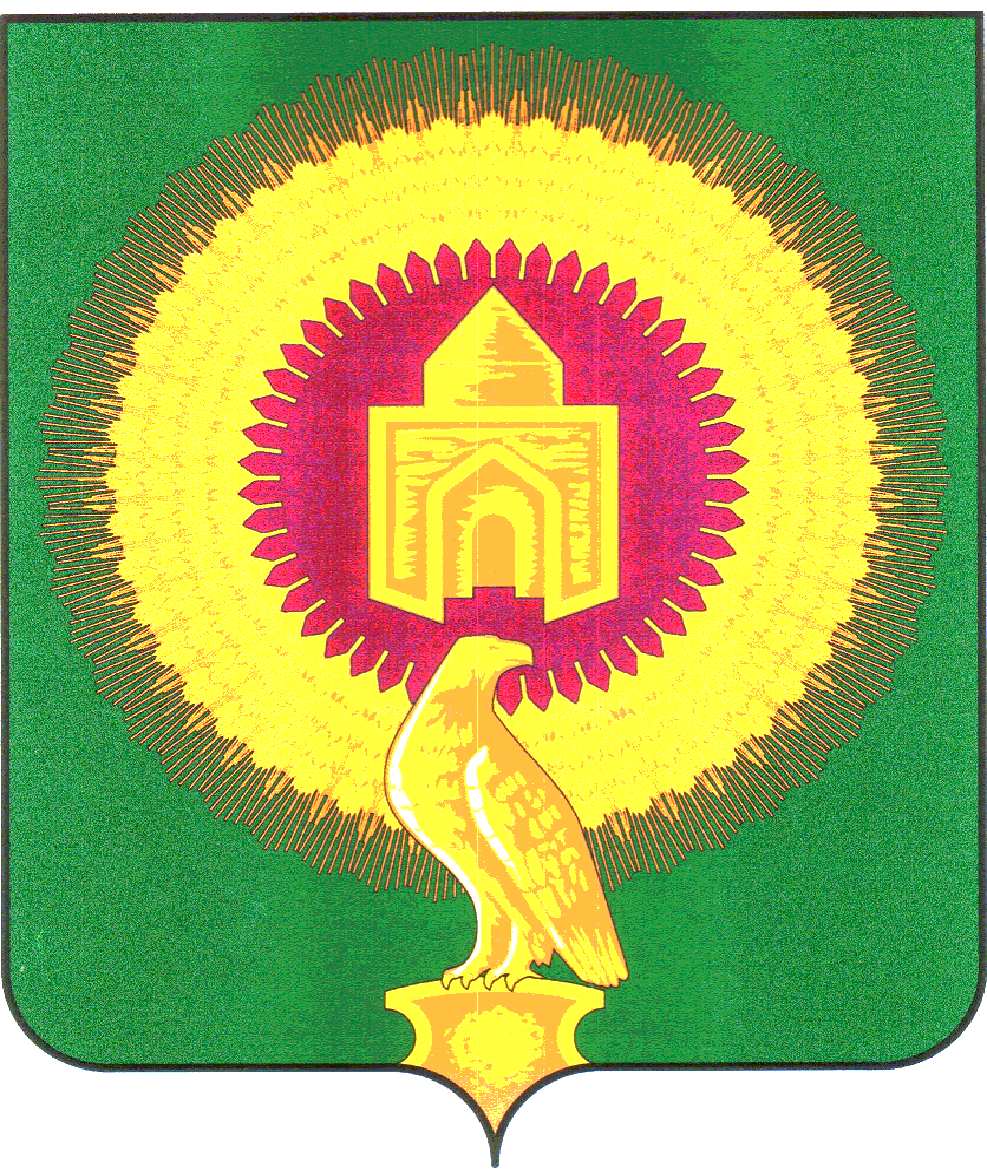 Об утверждении Порядка разработки, обсуждения, согласования и утверждения дизайн-проекта благоустройства территории общего пользования Николаевского сельского поселенияРуководствуясь Федеральным законом от 6 октября 2003 года № 131-ФЗ «Об общих принципах организации местного самоуправления в Российской Федерации», Уставом Николаевского сельского поселения, постановляю:1. Утвердить Порядок разработки, обсуждения, согласования и утверждения дизайн-проекта благоустройства территории общего пользования Николаевского сельского поселения согласно приложению к настоящему постановлению.2. Контроль за исполнением настоящего постановления оставляю за собой.3. Настоящее постановление вступает в силу со дня его официального опубликования.          Глава Николаевского          сельского поселения                                                     А.Ю. КульковПриложение № 1к постановлению администрацииНиколаевского сельского поселенияот  14.02.2019г.№ 01-1ПОСТАНОВЛЕНИЕПорядокразработки, обсуждения, согласования и утверждения дизайн-проекта благоустройства территории общего пользования Николаевского сельского поселенияОбщие положения1.1. Настоящий Порядок регламентирует процедуру разработки, обсуждения и согласования заинтересованными лицами дизайн-проекта благоустройства территории общего пользования Николаевского сельского поселения, а также их утверждение в рамках реализации муниципальной программы  «Формирование современной городской среды» на территории Николаевского сельского поселения Варненского муниципального района на 2018-2024 годы» (далее – Порядок). 1.2. Под дизайн-проектом понимается графический и текстовый материал, с описанием работ и мероприятий, предлагаемых к выполнению (далее – дизайн проект).Содержание дизайн-проекта зависит от вида и состава планируемых к благоустройству работ. Это может быть как проектная, сметная документация, так и упрощенный вариант в виде изображения территории общего пользования с описанием работ и мероприятий, предлагаемых к выполнению.1.3. К заинтересованным лицам относятся: собственники зданий и сооружений, расположенных в границах территории общего пользования, подлежащей благоустройству (далее – заинтересованные лица).2. Разработка дизайн-проектов	2.1. Разработка дизайн-проекта в отношении территорий общего пользования Николаевского сельского поселения, осуществляется в соответствии с Правилами благоустройства территории Николаевского сельского поселения, требованиями Градостроительного кодекса Российской Федерации, а также действующими строительными, санитарными и иными нормами и правилами.	2.2. Разработка дизайн-проекта в отношении территорий общего пользования Николаевского сельского поселения осуществляется Администрацией Николаевского сельского поселения (далее – Администрация) в течение пяти дней со дня утверждения общественной комиссией протокола оценки (ранжирования) заявок заинтересованных лиц, организаций на включение в адресный перечень территорий общего пользования.3. Обсуждение, согласование и утверждение дизайн-проекта	3.1. Обсуждение, согласование и утверждение дизайн-проекта благоустройства территории общего пользования, включенной общественной комиссией в адресный перечень территорий проекта программы по итогам утверждения протокола оценки предложений граждан, организаций на включение в адресный перечень территорий общего пользования Николаевского сельского поселения осуществляется с участием представителей Администрации, а также с участием архитекторов, проектировщиков и других профильных специалистов.	3.2. Дизайн-проект на благоустройство территории общего пользования утверждается в одном экземпляре и хранится в Администрации.АДМИНИСТРАЦИЯНИКОЛАЕВСКОГО СЕЛЬСКОГО ПОСЕЛЕНИЯВАРНЕНСКОГО МУНИЦИПАЛЬНОГО РАЙОНАЧЕЛЯБИНСКОЙ ОБЛАСТИПОСТАНОВЛЕНИЕот 14 февраля 2019 г. № 01-1